		Définir un « EPINGLE en M ou MULTIBOUCLE COUDEE A 90°				ET CONTRE COUDEE»Vos coordonnées  Vous désirez :     Qté Puissance :  W – Tension :  V – Charge spécifiques (Cs)  W/cm²Nature du liquide à chauffer :      Nature du blindage (si impératif)  :   - Température de travail :  °CConnexions :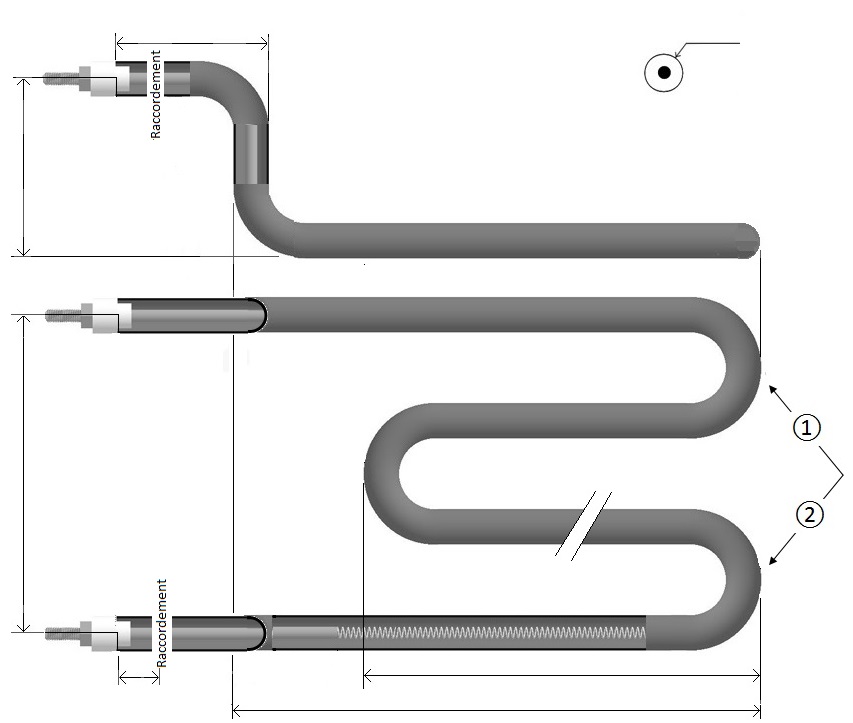 			      Cc : 						               Ø du tube 											Nombre de											boucle 			     D :					Lg boucle (B) : 							Lg (A) : Les raccordements :Tiges filetées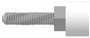  Bornes plates        à étrier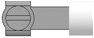  Cosses faston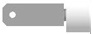  Câble haute T°      Lg 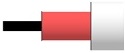  Câble étanche      Lg 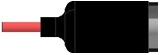             Entraxe  (Ea )                       Haut. (H.T.) :    Manchon         Sertis     Brasé     soudé TIG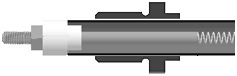                        D :       Lg P  Rondelle Ø  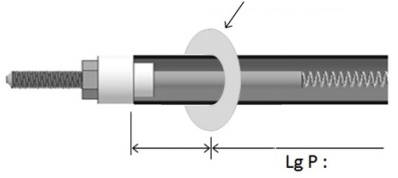                 D :         Autre 